10.12.2020                                                               СЭД-2020-299-01-01-02-05С-161––––––––––––––––                                                                              –––––––––––––                               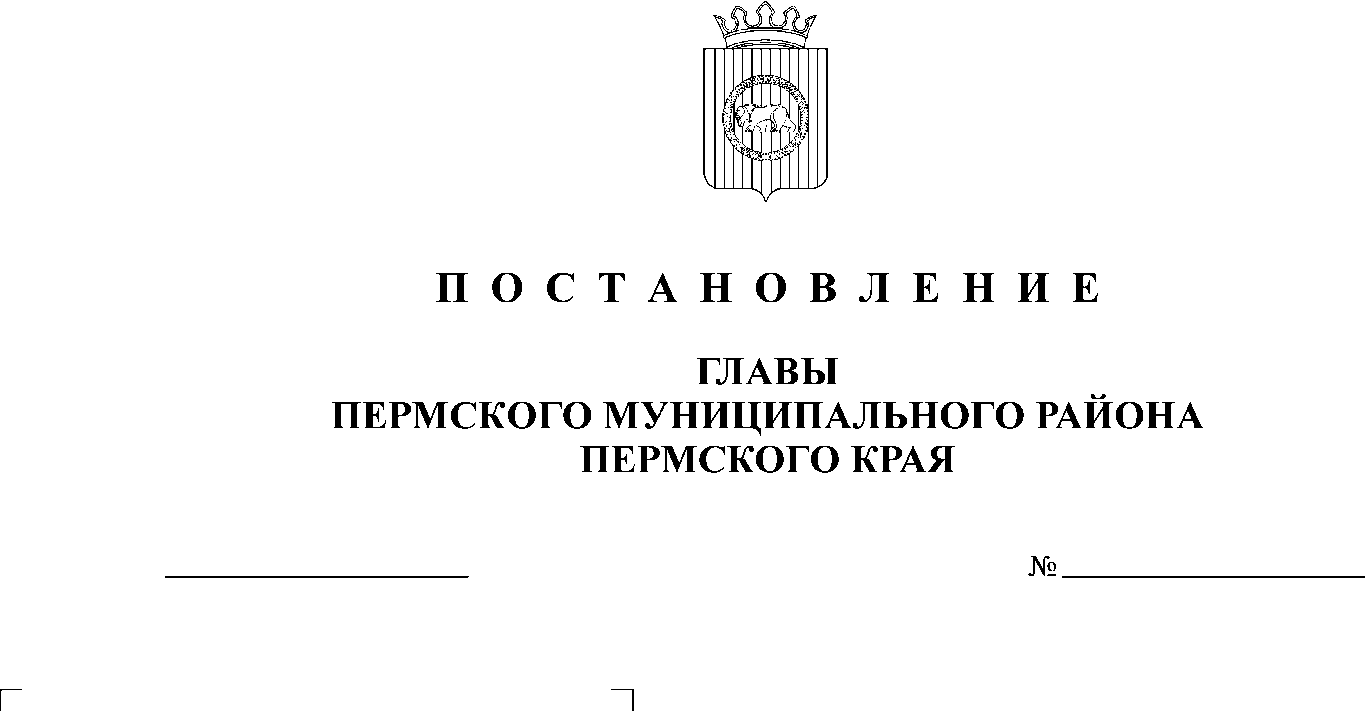 О назначении публичных слушаний по проекту решения о предоставлении разрешения на условно разрешенный вид использования для земельного участка с кадастровым номером 59:32:1450002:374, расположенного по адресу: Пермский край, Пермский район, Култаевское с/п, 
д. Шилово, ул. Федотовская/ 
ул. Первомайская/ ул. 9 Мая/ пер. ЛеснойВ соответствии с п. 20 ч. 1, ч. 4 ст. 14, ст. 28 Федерального закона от 06.10.2003 № 131-ФЗ «Об общих принципах организации местного самоуправления в Российской Федерации», ст. 39 Градостроительного кодекса Российской Федерации, ст. 14 Устава муниципального образования «Пермский муниципальный район», Положением о публичных слушаниях в Пермском муниципальном районе, утвержденным решением Земского Собрания Пермского муниципального района от 25.06.2014 № 470 (в ред. от 16.04.2020), на основании письма администрации Култаевского сельского поселения от 07.12.2020 № 3115,ПОСТАНОВЛЯЮ:1. Провести 27 января 2021 года в 16:00 часов по адресу: Пермский край, Пермский район, Култаевское с/п, с. Култаево, ул. Р. Кашина, д. 87 (здание администрации), публичные слушания по проекту решения о предоставлении разрешения на условно разрешенный вид использования «Земельные участки (территории) общего пользования», установленный для территориальной зоны ЖУ «Зона застройки индивидуальными жилыми домами» Правилами землепользования и застройки Култаевского сельского поселения, утвержденными решением Совета депутатов Култаевского сельского поселения от 09.06.2014 № 53 (в редакции решения Земского Собрания Пермского муниципального района Пермского края от 30.10.2019 № 11), для земельного участка с кадастровым номером 59:32:1450002:374, расположенного по адресу: Пермский край, Пермский район, Култаевское с/п, д. Шилово, ул. Федотовская/ ул. Первомайская/ ул. 9 Мая/ пер. Лесной.2. Комиссии по землепользованию и застройке при администрации Пермского муниципального района:2.1. организовать и провести публичные слушания;2.2. обеспечить соблюдение требований законодательства, правовых актов Пермского муниципального района по организации и проведению публичных слушаний;2.3. оповестить о проведении публичных слушаний по проекту решения о предоставлении разрешения на условно разрешенный вид использования правообладателей прилегающих земельных участков, имеющих общие границы с земельным участком, применительно к которому запрашивается данное разрешение; 2.4. обеспечить своевременную подготовку, опубликование и размещение заключения о результатах публичных слушаний в средствах массовой информации, на официальных сайтах Земского Собрания и Пермского муниципального района.3. Заинтересованные лица вправе до 26 января 2021 года представить в письменной форме свои предложения и замечания, касающиеся указанного вопроса, для включения их в протокол публичных слушаний, в управление архитектуры и градостроительства администрации Пермского муниципального района по адресу: г. Пермь, ул. Верхне-Муллинская, 74а, кабинет № 1.4. Срок проведения публичных слушаний составляет не более одного месяца со дня опубликования оповещения заинтересованных лиц об их проведении до дня опубликования заключения о результатах публичных слушаний или общественных обсуждений в средствах массовой информации, на официальных сайтах Земского Собрания и Пермского муниципального района.5. Настоящее постановление опубликовать в бюллетене муниципального образования «Пермский муниципальный район» и разместить на официальном сайте Земского Собрания Пермского муниципального района, на официальном сайте Пермского муниципального района www.permraion.ru.6. Настоящее постановление вступает в силу со дня его официального опубликования. 7. Контроль исполнения настоящего постановления оставляю за собой.И.п. главы муниципального района                                                       В.П. Ваганов